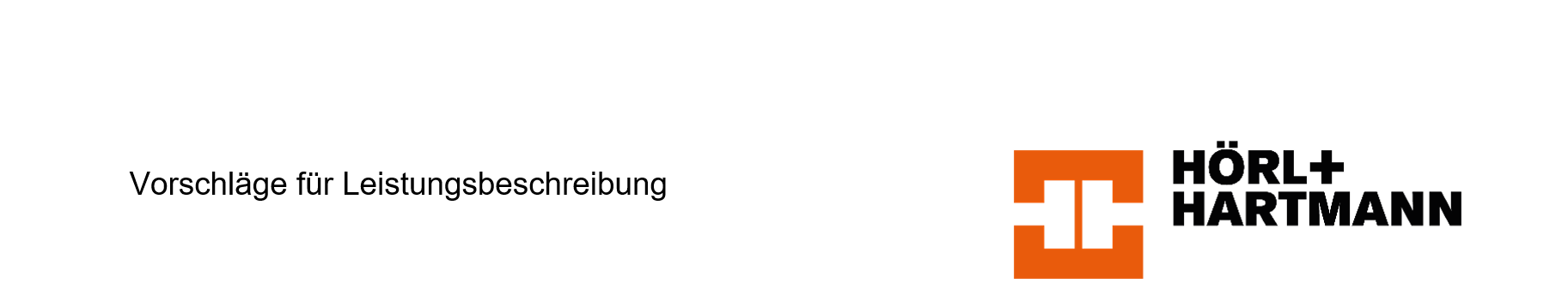 Ziegel-Flachsturz ohne Dämmung für Innenmauerwerkh = 71 mm, d = 115 / 145 / 175 mm** = zutreffendes markierenZiegel-Flachsturz ohne Dämmung für Innenmauerwerkh = 113 mm, d = 115 / 145 / 175 / 240 mm** = zutreffendes markierenPositionTextMengeEinheitspreisGesamtpreisZiegel-Flachsturz ohne Dämmung
für Innenmauerwerkh = 71 mm; d = 115 / 145 / 175 / 240 mm*Liefern und Verlegen von Ziegel-Flachstürzen ohne Dämmung für Innenmauerwerk 	gem. DIN EN 1996 mit einem Auflager von mind. 11,5 cm in einem Mörtelbett (mind. MG IIa). Die Stürze sind so einzubauen, dass die Ziegelschale unten liegt. Bei längeren Stürzen ist spätestens nach 1,25 m eine Montageunterstützung vorzusehen, die erst nach ausreichender Steifigkeit in der Druckzone bzw. erreichter Aushärtungszeit der Stahlbetondecke nach DIN wieder entfernt werden darf.Sturzbreite: 11,5 / 14,5 / 17,5 / 24 cm*über Öffnung, lichte Maueröffnungen ................. cmNach Angaben des Herstellers liefern und verlegenAbrechnung nach Gesamtlänge des Sturzes.Hersteller:Hörl & Hartmann Ziegeltechnik GmbH & Co. KGPellheimer Straße 1785221 DachauTel: 08131-555-0Fax: 08131-555-1299Angeb. Fabrikat: .............................................................Ziegel-Flachsturz ohne Dämmung für Innenmauerwerkh = 71 mm, d = 115 / 145 / 175 / 240 mm*Abrechnung nach Fertigmaß................. Stck................................................PositionTextMengeEinheitspreisGesamtpreisZiegel-Flachsturz ohne Dämmung 
für Innenmauerwerkh = 113 mm; d = 115 / 145 / 175 / 240 mm*Liefern und Verlegen von Ziegel-Flachstürzen ohne Dämmung für Innenmauerwerk 	gem. DIN EN 1996 mit einem Auflager von mind. 11,5 cm in einem Mörtelbett (mind. MG IIa). Die Stürze sind so einzubauen, dass die Ziegelschale unten liegt. Bei längeren Stürzen ist spätestens nach 1,25 m eine Montageunterstützung vorzusehen, die erst nach ausreichender Steifigkeit in der Druckzone (25 bis 100 cm) bzw. erreichter Aushärtungszeit der Stahlbetondecke nach DIN wieder entfernt werden darf.Sturzbreite: 11,5 / 14,5 / 17,5 / 24 cm*über Öffnung, lichte Maueröffnungen ................. cmNach Angaben des Herstellers liefern und verlegenAbrechnung nach Gesamtlänge des Sturzes.Hersteller:Hörl & Hartmann Ziegeltechnik GmbH & Co. KGPellheimer Straße 1785221 DachauTel: 08131-555-0Fax: 08131-555-1299Angeb. Fabrikat: .............................................................Ziegel-Flachsturz ohne Dämmung für Innenmauerwerkh = 113 mm, d = 115 / 145 / 175 / 240 mm*Abrechnung nach Fertigmaß................. Stck................................................